Плотность.Цели урока: Обучающая:закрепить навыки решения задач на расчет плотности, массы и объема тела, производить расчеты для задач в устной форме, сформировать умение аналитически находить плотность вещества и объяснять полученный результат;закрепить практические навыки нахождения физических величин (массы, объема и плотности) с помощью различного вида заданий;продолжить формирование умений решать расчетные физические задачи.Развивающая:способствовать развитию речи школьников через организацию общения на уроке;развивать умения и навыки анализировать знания и делать выводы;развивать умения обобщать знания о целостности представлений о веществе; закрепить навыки перевода единиц измерения физических величин: массы, объема и плотности;развивать познавательные способности и интересы учащихся, самоконтроль и навыки работы с компьютером, культуру логического мышления, умения и навыки применять полученные знания на практике; способствовать формированию чувства ответственности за результаты своего труда;развивать самостоятельность при решении физических задач как аналитически, так и экспериментально;развивать и поддерживать внимание обучающихся через смену учебной деятельности.Воспитательная:воспитывать познавательный интерес к новым знаниям;воспитывать культуру логического мышления и активность мышленияЗадачи урока:развивать умственную самостоятельность учащихся как способность к абстрактному мышлению и обобщению знаний (анализ и синтез, сопоставление, аналогия, установка причинно – следственных связей), системности мышления;развивать у обучающихся ориентированную основу системного мышления в контексте современной естественно – научной картины мира через физические величины и связь между ними;повторить и систематизировать теоретический материал по теме «Плотность» через  решение задач.Учебно – методическое обеспечение: учебник (А.В.Перышкин, Е.М.Гутник, Физика 7 класс. – М.:Дрофа, 2013).Необходимое оборудование: проектор, компьютер, экран, 12 ПК соединенных в локальную сеть.Оборудование для демонстраций: электронные весы, тела равного объема, но разной массы; тела одинаковой массы, но разного объема.Ход урока:Оргмомент (знакомство). (1-2 мин)Актуализация знаний. Интерактивная игра «Опасный фарватер» (8-10 минут)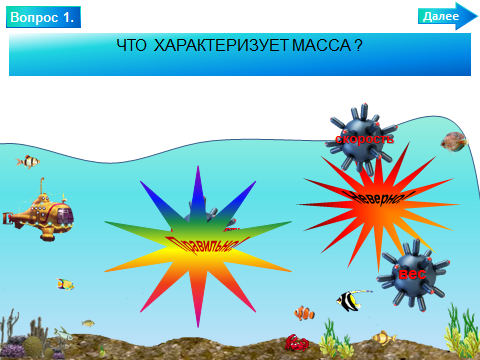 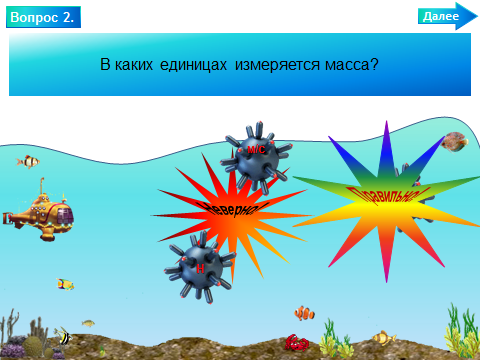 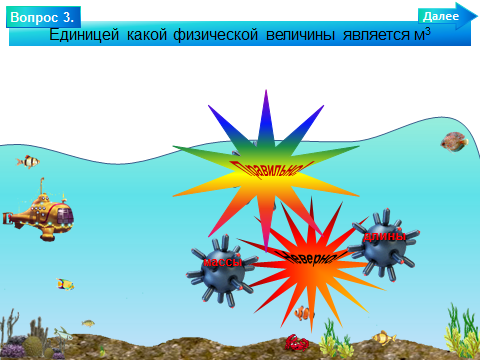 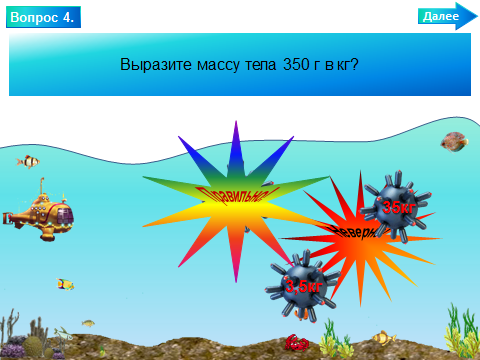 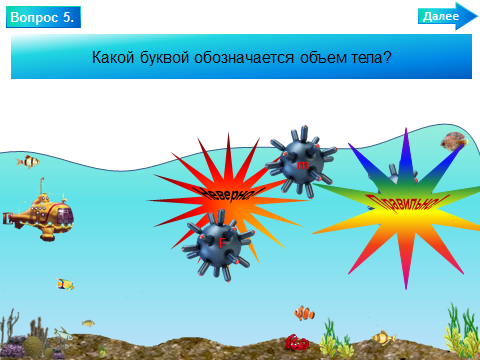 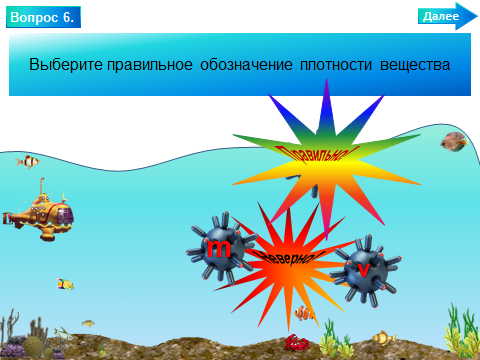 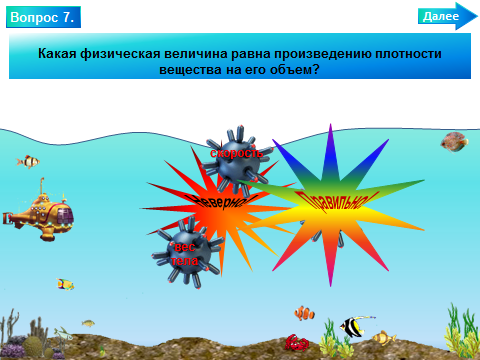 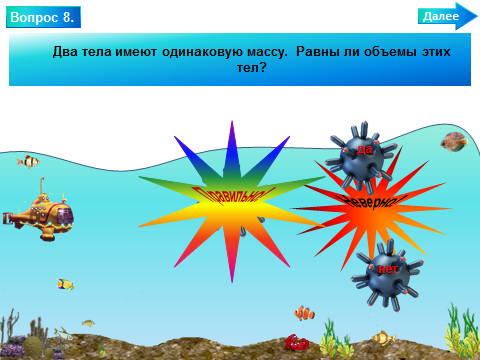 Закрепление и отработка навыков решения экспериментальных и расчетных задач (до 15 минут)Опыт №1 . Два цилиндра равного объема, но изготовленные из разных веществ. Опыт показывает, что масса одного цилиндра больше массы другого. Почему? Подтвердите свой вывод расчетами.       Опыт 2.   Два тела разного объема и изготовленные из разных веществ, но имеют           одинаковую массу. Сделайте вывод о зависимости от рода вещества, и подтвердите его          расчетами.      Опыт 3.  Тела изготовленные из одного вещества, но разного объема. Какова их масса.         Выполните расчеты. Физминутка (инерция - автобус). (1 мин).Закрепление материала.(12 мин).Рефлексия (3 мин)Домашнее задание.(2 мин)Решить онлайн кроссворд (ссылка в электронном дневнике)http://onlinetestpad.com/ru-ru/CrosswordView/005810/Default.aspx